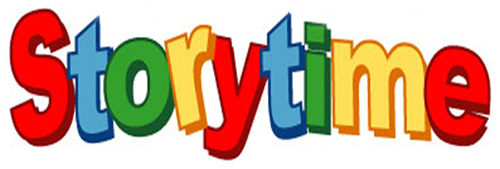 Spring story time at the Blue Mound Memorial Library has ended its Spring Session.  But, Oh what fun we had!   Each week was filled with stories, crafts, games and great food.  Each Wednesday, we met in the Library Annex at 10:45 and, on average, we had about 28 pre-school children along with parents, babysitters, and grandparents, who all enjoyed a different theme for each story time day. We talked about Bees, Butterflies, Dragons, and even visiting the Dentist to name a few.  We also want to take time to thank all the individuals who helped make this event a success. So, THANK YOU!!! We are looking forward to our Fall Story time which will run from September 27th through November 15th  2017. Our weekly Story Time theme for the fall sessions will be centered on animals, family and holidays. Once again, we would like to thank all who helped with this event  and to all who attended, for making Story Time successful and so much fun.   Can’t wait for the Fall Session, so see you then!!!!!!